Cranleigh C of E Primary School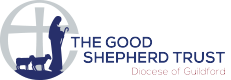 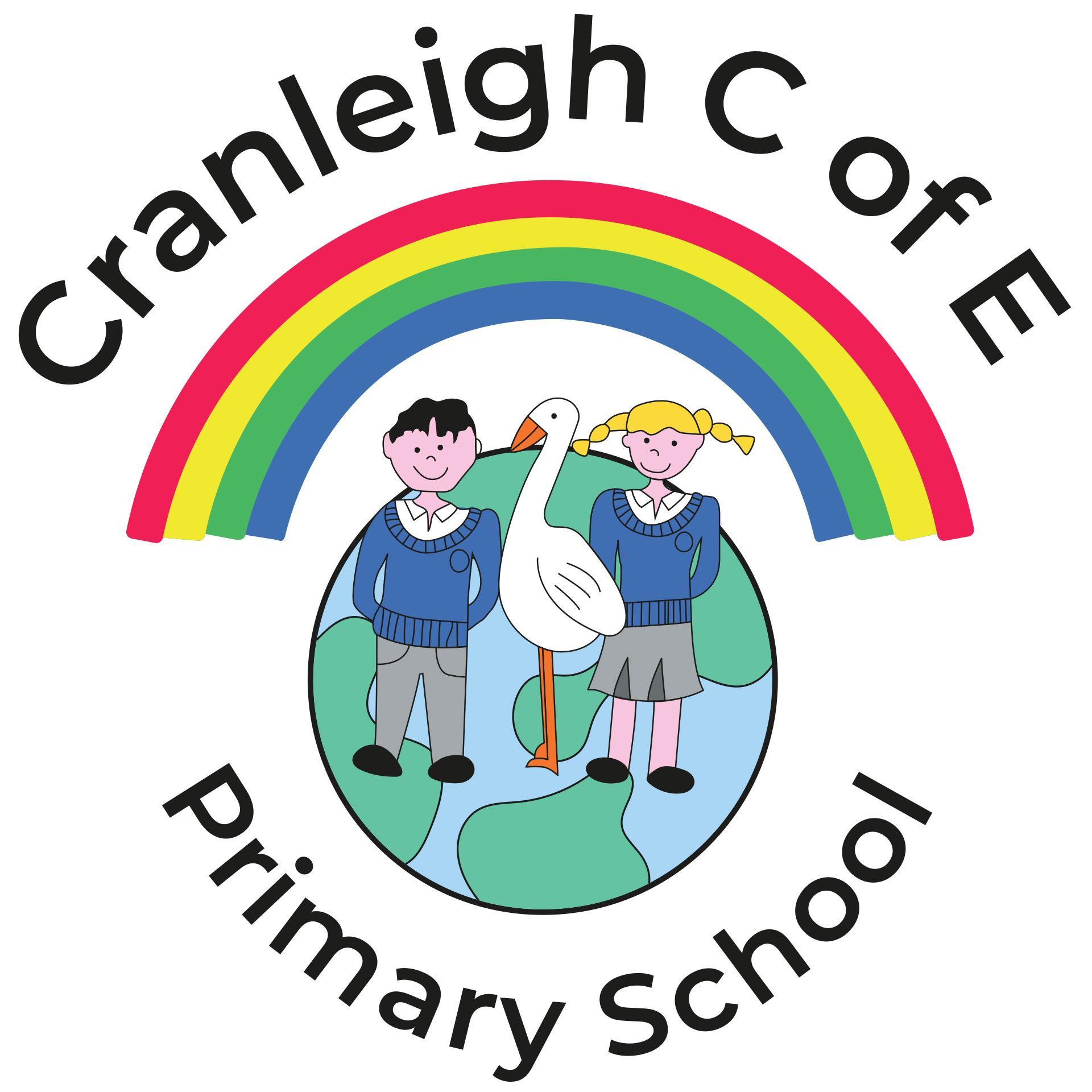 Job Description: Higher Level Teaching AssistantCranleigh C of E Primary School is committed to creating a diverse workforce. We will consider all qualified applicants for employment without regard to sex, race, religion, belief, sexual orientation, gender reassignment, pregnancy, maternity, age, disability, marriage or civil partnership.Job detailsJob title: Higher Level Teaching Assistant (HLTA) Salary: £25,258 (GST E1) Actual £19,535 p.aHours: 32.5 hours per week for 38.6 weeks p.a (to be agreed with the Headteacher). This will involve assisting with wrap-around care 2 days per weekContract type: Full-timeReporting to: Class TeacherMain purpose The TA will:Work with class teachers to raise the learning and attainment of pupils Promote pupils’ independence, self-esteem and social inclusion Give support to pupils, individually or in groups, so they can access the curriculum, take part in learning, and experience a sense of achievement Duties and responsibilitiesTeaching and learningDemonstrate an informed and efficient approach to teaching and learning by adopting relevant strategies to support the work of the teacher and increase achievement of all pupils including, where appropriate, those with special educational needs and disabilities (SEND)Promote, support and facilitate inclusion by encouraging participation of all pupils in learning and extracurricular activitiesSupport the teaching of a broad and balanced curriculum aimed at pupils achieving their full potential in all areas of learningUse effective behaviour management strategies consistently in line with the school’s policy and procedures Support class teachers with maintaining good order and discipline among pupils, managing behaviour effectively to ensure a good and safe learning environmentOrganise and manage teaching space and resources to help maintain a stimulating and safe learning environmentObserve pupil performance and pass observations on to the class teacherSupervise a class if the teacher is temporarily unavailable Use IT skills to advance pupils’ learning Undertake any other relevant duties given by the class teacherTo cover and lead class teaching (under supervision) as and when appropriateDirect the work, where relevant, of other adults in supporting learningPlanningContribute to effective assessment and planning by supporting the monitoring, recording and reporting of pupil performance and progress as appropriate to the level of the roleRead and understand lesson plans shared prior to lessons, if availablePrepare the classroom for lessonsUse their area(s) of expertise to contribute to the planning and preparation of learning activities, and to plan their role in learning activities Use allocated time to devise clearly structured activities that interest and motivate learners and advance their learningPlan how they will support the inclusion of pupils in the learning activitiesUse their area(s) of expertise to contribute to the planning and preparation of learning activities, and to plan their role in learning activities Use allocated time to devise clearly structured activities that interest and motivate learners and advance their learningPlan how they will support the inclusion of pupils in the learning activitiesWorking with staff, parents/carers and relevant professionalsCommunicate effectively with other staff members and pupils, and with parents and carers under the direction of the class teacherCommunicate their knowledge and understanding of pupils to other school staff and education, health and social care professionals, so that informed decision making can take place on intervention and provisionContribute to meetings with parents and carers by providing feedback on pupil progress, attainment and barriers to learning, as directed by teachers With the class teacher, keep other professionals accurately informed of performance and progress, or concerns they may have about the pupils they work withUnderstand their role in order to be able to work collaboratively with classroom teachers and other colleagues, including specialist advisory teachersCollaborate and work with colleagues and other relevant professionals within and beyond the schoolDevelop effective professional relationships with all colleaguesHealth and safetyPromote the safety and wellbeing of pupils, and help to safeguard pupils’ wellbeing by following the requirements of Keeping Children Safe in Education (KCSIE) and our school’s child protection policy Look after children who are upset or have had accidents Professional developmentHelp keep their own knowledge and understanding relevant and up-to-date by reflecting on their own practice, liaising with school leaders, and identifying relevant professional development to improve personal effectiveness Take opportunities to build the appropriate skills, qualifications, and/or experience needed for the role, with support from the school Take part in the school’s appraisal proceduresOther areas of responsibilityWraparound provision Supervise and help run the breakfast club and after school club Responsible for ensuring the safe arrival of pupils and the safe delivery to parents/carersPlan, prepare and maintain a safe, engaging and caring environment including setting up activitiesPrepare and serve snacks/refreshments for pupils ensuring that hygiene, and health and safety measures are metAdminister and record first aid as appropriateUse effective behaviour management strategies consistently in line with the school’s policy and proceduresResponsible for tidying and cleaning the rooms and equipment once the clubs have fininshedSafeguarding Work in line with statutory safeguarding guidance (e.g. Keeping Children Safe in Education, Prevent) and our safeguarding and child protection policies Promote the safeguarding of all pupils in the schoolThe HLTA will be required to follow school policies and the staff code of conduct.Please note, this is illustrative of the general nature and level of responsibility of the role. It is not a comprehensive list of all tasks that the HLTA will carry out. The postholder may be required to do other duties appropriate to the level of the role, as directed by the Headteacher or line manager.Person specification
This job description may be amended at any time in consultation with the postholder. CRITERIAQUALITIESQualifications 
and trainingGCSE or equivalent level, including at least a Grade 4 (previously Grade C) in English and Maths First-aid training, or willingness to completeExperienceExperience working with children / young people Skills and knowledgeGood literacy and numeracy skills Good organisational skills Ability to build effective working relationships with pupils and adultsSkills and expertise in understanding the needs of all pupilsKnowledge of how to help adapt and deliver support to meet individual needsExcellent verbal communication skills Active listening skills The ability to remain calm in stressful situations Knowledge of guidance and requirements around safeguarding childrenGood IT skills, particularly using IT to support learningUnderstanding of roles and responsibilities within the classroom and whole school context Understanding of effective teaching methodsPersonal qualitiesEnjoyment of working with childrenSensitivity, and understanding, to help build good relationships with all pupilsA commitment to getting the best outcomes for all pupils, and promoting the ethos and values of the schoolA commitment to nurture pupils and support their holistic developmentCommitment to maintaining confidentiality at all timesCommitment to safeguarding pupil’s wellbeing and equalityResilient, positive, forward-looking and enthusiastic about making a differenceCapacity to inspire, motivate and challenge children and young people